BOCEGUILLAS 18-19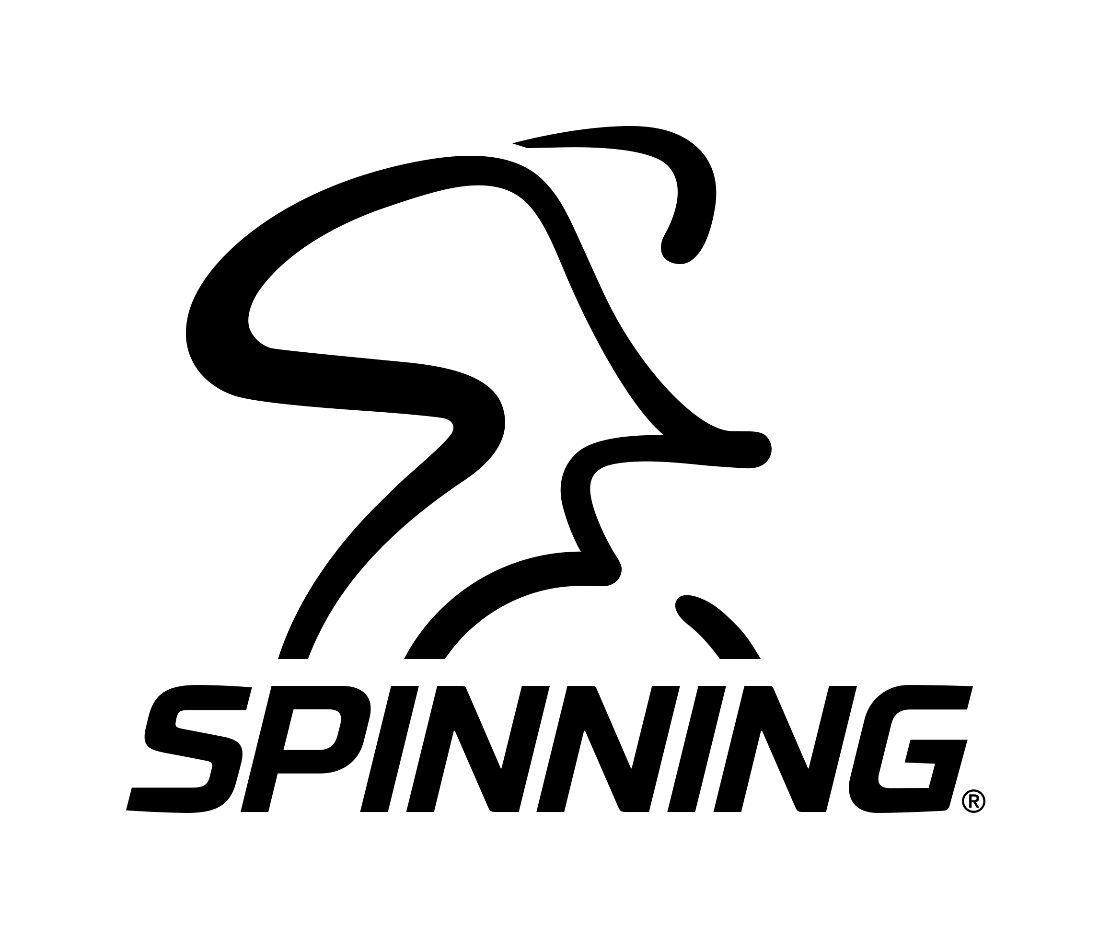 CLASES LUNES Y MIÉRCOLESHORARIO PENDIENTE DE CONFIRMARPRECIO TRIMESTRAL: 50€ 1 DÍA / SEMANA – 75€ 2 DÍAS / SEMANANO TE QUEDES SIN TU PLAZA, APÚNTATE: 620.720.248 - 638.421.734